РОССИЙСКАЯ ФЕДЕРАЦИЯИРКУТСКАЯ ОБЛАСТЬАДМИНИСТРАЦИЯКАТАРМИНСКОГОМУНИЦИПАЛЬНОГО ОБРАЗОВАНИЯПОСТАНОВЛЕНИЕ********************************с. Катарма, ул Катарминская,13     		        тел.: 8 (39557) 73980от « 16 »  января  2020 г. № 3			                      факс: 8 (39557) E-mail: ka2016mi@yandex.ruОб организации сбора и определении места первичного сбора и размещения отработанныхртутьсодержащих ламп на территории Катарминского муниципального образованияВ соответствии с Федеральным законом от 06.10.2003г. N131-ФЗ «Об общих принципах организации местного самоуправления в Российской Федерации", руководствуясь ст. 40 Устава муниципального образования «Нижнеудинский район», администрация Катарминского муниципального образованияПОСТАНОВЛЯЕТ:Установить на территории Катарминского муниципального образования место первичного сбора и размещения отработанных ртутьсодержащих ламп у потребителей ртутьсодержащих ламп (кроме потребителей ртутьсодержащих ламп, являющихся собственниками, нанимателями, пользователями помещений в многоквартирных домах и имеющих заключенный собственниками  указанных помещений договор управления многоквартирными домами или договор оказания услуг и (или) выполнения работ по содержанию и ремонту общего имущества в таких домах- специальный контейнер, расположенный по адресу: Иркутская область, Нижнеудинский район, с. Катарма, ул.Катарминская,13Обеспечить информирование населения Катарминского муниципального образования о правилах безопасного сбора и передачи на хранение обработанных ртутьсодержащих ламп путем размещения соответствующей информации на информационных стендах по адресу: с.Катарма, ул.Катарминская,13.Постановление подлежит официальному опубликованию в печатном средстве массовой информации «Вестник Катарминского сельского поселения» и размещению в информационно-телекоммуникационной сети «Интернет».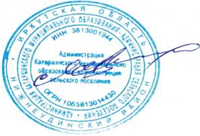 Контроль за исполнением настоящего постановления оставляю за собой.
Глава Катарминскогомуниципального образования:                            М.В.Шарикало 